ВЕДОМОСТЬ РЕЗУЛЬТАТОВ ОСВОЕНИЯ ПРОФЕССИОНАЛЬНОГО МОДУЛЯ                 СПЕЦИАЛЬНОСТЬ______________________________________КУРС______________ГРУППА________________________________ПРОФЕССИОНАЛЬНЫЙ МОДУЛЬ___________________________________________________________________________________Показатели обучения: успеваемость__________________качество успеваемости_________________ средний балл________________Экзаменаторы:______________________________________________ (представитель из числа работодателей: подпись, расшифровка подписи)                         _______________________________________________(преподаватель: подпись, расшифровка подписи)                         ______________________________________________  (преподаватель: подпись, расшифровка подписи)                         _______________________________________________Дата проведения экзамена квалификационного________________________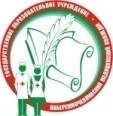 Министерство здравоохранения Республики ТатарстанГАПОУ «Набережночелнинский медицинский колледж».Отдел основного профессионального образования ФОРМА 07(версия 2)ВЕДОМОСТЬ РЕЗУЛЬТАТОВ ОСВОЕНИЯ ПРОФЕССИОНАЛЬНОГО МОДУЛЯ№ п/пФИО студентаРезультаты промежуточной аттестации по междисциплинарным курсамРезультаты промежуточной аттестации по междисциплинарным курсамРезультаты промежуточной аттестации по междисциплинарным курсамРезультаты промежуточной аттестации по междисциплинарным курсамРезультаты промежуточной аттестации по междисциплинарным курсамРезультаты промежуточной аттестации по междисциплинарным курсамРезультаты промежуточной аттестации по междисциплинарным курсамКурсовая работаПроизводственная  практикаНомера освоенных профессиональных компетенцийНомера освоенных профессиональных компетенцийНомера освоенных профессиональных компетенцийНомера освоенных профессиональных компетенцийНомера освоенных профессиональных компетенцийНомера освоенных профессиональных компетенцийНомера освоенных профессиональных компетенцийНомера освоенных профессиональных компетенцийНомера освоенных профессиональных компетенцийНомера освоенных профессиональных компетенцийНомера освоенных профессиональных компетенцийНомера освоенных профессиональных компетенцийНомера освоенных профессиональных компетенцийНомера освоенных профессиональных компетенцийИтоговая  оценка по освоению общих компетенциийЭкзамен  квалификационный Подписи экзаменаторов№ п/пФИО студентаИндекс МДК профессионального модуляИндекс МДК профессионального модуляИндекс МДК профессионального модуляИндекс МДК профессионального модуляИндекс МДК профессионального модуляИндекс МДК профессионального модуляИндекс МДК профессионального модуляКурсовая работаПроизводственная  практикаНомера освоенных профессиональных компетенцийНомера освоенных профессиональных компетенцийНомера освоенных профессиональных компетенцийНомера освоенных профессиональных компетенцийНомера освоенных профессиональных компетенцийНомера освоенных профессиональных компетенцийНомера освоенных профессиональных компетенцийНомера освоенных профессиональных компетенцийНомера освоенных профессиональных компетенцийНомера освоенных профессиональных компетенцийНомера освоенных профессиональных компетенцийНомера освоенных профессиональных компетенцийНомера освоенных профессиональных компетенцийНомера освоенных профессиональных компетенцийИтоговая  оценка по освоению общих компетенциийЭкзамен  квалификационный Подписи экзаменаторов№ п/пФИО студентаИндекс МДК профессионального модуляИндекс МДК профессионального модуляИндекс МДК профессионального модуляИндекс МДК профессионального модуляИндекс МДК профессионального модуляИндекс МДК профессионального модуляИндекс МДК профессионального модуляКурсовая работаПроизводственная  практикаПК ПК ПК ПК ПК ПК ПК ПК ПК ПК ПК ПК ПК ПК Итоговая  оценка по освоению общих компетенциийЭкзамен  квалификационный Подписи экзаменаторов№ п/пФИО студентаМДКМДКМДКМДКМДКМДКМДККурсовая работаПроизводственная  практикаПК ПК ПК ПК ПК ПК ПК ПК ПК ПК ПК ПК ПК ПК Итоговая  оценка по освоению общих компетенциийЭкзамен  квалификационный Подписи экзаменаторов1.2.3.4.5.6.7.8.9.10.11.12.13.14.15.16.17.18.19.20.21.22.23.24.25.26.27.28.29.30.